                                                                                                                                    ПРОЕКТ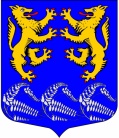 СОВЕТ ДЕПУТАТОВМУНИЦИПАЛЬНОГО ОБРАЗОВАНИЯ«ЛЕСКОЛОВСКОЕ СЕЛЬСКОЕ ПОСЕЛЕНИЕ»ВСЕВОЛОЖСКОГО МУНИЦИПАЛЬНОГО РАЙОНАЛЕНИНГРАДСКОЙ ОБЛАСТИ                                                                   РЕШЕНИЕ___.___.____ г.                                                                                       №__дер. Верхние ОселькиО внесении изменений в решение совета депутатов от 22.12.2021 года  № 51 «Об утверждении  Положения о муниципальном жилищном контроле на территории муниципального образования «Лесколовское сельское поселение» Всеволожского муниципального района Ленинградской области» В соответствии с Федеральным законом от 31.07.2020 № 248-ФЗ «О государственном контроле (надзоре) и муниципальном контроле в Российской Федерации», Уставом МО «Лесколовское сельское поселение», а также во исполнение протеста исполняющего обязанности заместителя городского прокурора Всеволожской городской прокуратуры Ленинградской области от 08.03.2022 года № 7-98-2022 на решение совета депутатов от 22.12.2021 года  № 51 «Об утверждении  Положения о муниципальном жилищном контроле на территории муниципального образования «Лесколовское сельское поселение» Всеволожского муниципального района Ленинградской области» совет депутатов МО «Лесколовское сельское поселение» Всеволожского муниципального района Ленинградской области принял  РЕШЕНИЕ:Внести изменение в решение совета депутатов от 22.12.2021 года  № 51 «Об утверждении Положения о муниципальном жилищном контроле  на территории муниципального образования «Лесколовское сельское поселение» Всеволожского муниципального района Ленинградской области» исключив из него приложение № 1.Опубликовать настоящее решение в газете «Лесколовские вести» и на официальном сайте муниципального образования в сети  Интернет. 3. Настоящее решение вступает в силу со дня его официального опубликования.Глава муниципального образования                                                  А.Л. Михеев                                                                    Главе муниципального образования                                                                   «Лесколовское сельское поселение»                                                              Всеволожского муниципального района                                                                                      Ленинградской области                                                                                                        А.Л. Михееву                                                  Заключение  на проект решения «О внесении изменений в решение совета депутатов от 22.12.2021 года  № 51 «Об утверждении  Положения о муниципальном жилищном контроле на территории муниципального образования «Лесколовское сельское поселение» Всеволожского муниципального района Ленинградской области»         На основании Федерального закона от  06 октября 2003 г. №131-ФЗ «Об общих принципах организации местного самоуправления в Российской Федерации», Устава муниципального образования «Лесколовское сельское поселение» Всеволожского муниципального района Ленинградской области представляется  проект решения совета депутатов муниципального образования «Лесколовское сельское поселение» на проект решения «О внесении изменений в решение совета депутатов от 22.12.2021 года  № 51 «Об утверждении  Положения о муниципальном жилищном контроле на территории муниципального образования «Лесколовское сельское поселение» Всеволожского муниципального района Ленинградской области».        Принятие указанного решения находится в компетенции совета депутатов муниципального образования. Главный специалист - юрист                                                          М.А. Николаев                                                                                                    Заключение     по результатам проведения антикоррупционной экспертизы«__»  апрель 2022 г    В соответствии с  Федеральным законом от 17 июля 2009 г. №172-ФЗ «Об антикоррупционной экспертизе нормативных правовых актов и проектов нормативных  правовых актов», Федеральным законом от 25 декабря 2008 г№273-ФЗ «О противодействии коррупции», Положением о порядке проведения антикоррупционной экспертизы муниципальных нормативных правовых актов администрации муниципального образования «Лесколовское сельское поселение» Всеволожского муниципального района Ленинградской области и проектов нормативных правовых актов,  утвержденным постановлением администрации от 13.09.2011г.№122 проведена антикоррупционная экспертиза проекта решения совета депутатов «О внесении изменений в решение совета депутатов от 22.12.2021 года  № 50 «Об утверждении  Положения о муниципальном контроле за исполнением единой теплоснабжающей организацией обязательств по строительству, реконструкции и (или) модернизации объектов теплоснабжения на территории муниципального образования «Лесколовское сельское поселение» Всеволожского муниципального района Ленинградской области» (далее - Проект), предоставленного  администрацией  муниципального образования «Лесколовское сельское поселение» для рассмотрения и утверждения советом депутатов, в целях выявления в нем  коррупциогенных факторов и их последующего устранения. В представленном  Проекте  коррупционные факторы не выявлены.Главный специалист - юрист                                                          М.А. Николаев